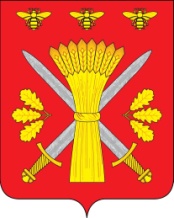 РОССИЙСКАЯ ФЕДЕРАЦИЯОРЛОВСКАЯ ОБЛАСТЬТРОСНЯНСКИЙ РАЙОННЫЙ СОВЕТ НАРОДНЫХ ДЕПУТАТОВРЕШЕНИЕОт 11 августа  2022 года                                             №55_                  с. ТроснаО внесении изменений в Правила землепользования и застройки Жерновецкого сельского поселения Троснянского района Орловской области»Рассмотрев проект внесения изменений в Правила землепользования и застройки Жерновецкого сельского поселения Троснянского района Орловской области, разработанный на основании приказа Управления градостроительства, архитектуры и землеустройства Орловской области № 01-18/27 от 24.06.2022 г., руководствуясь статьей 33 Градостроительного кодекса Российской Федерации, Федеральным законом от 06.10.2003 г. № 131-ФЗ «Об общих принципах организации местного самоуправления в Российской Федерации», Уставом Троснянского района, Троснянский районный Совет народных депутатов РЕШИЛ:1. Внести изменения Правила землепользования и застройки Жерновецкого сельского поселения Троснянского района Орловской области.2. Изложить пункт 2 статьи 14 раздела 3 главы I в следующей редакции:3. Обнародовать настоящее решение на официальном Интернет-сайте Троснянского района.4. Настоящее решение вступает в силу со дня его обнародования.Председатель районного Совета               И. о. Главы районанародных депутатов                              А. Г. Кисель                                                  А. И. ЛевковскийВиды разрешенного использования земельного участкаВиды разрешенного использования земельного участкаНаименованиеКод12Основные виды разрешенного использования *Основные виды разрешенного использования *Выращивание зерновых и иных сельскохозяйственных культур1.2Овощеводство1.3Выращивание тонизирующих, лекарственных, цветочных культур1.4Садоводство1.5Выращивание льна и конопли1.6Скотоводство1.8Звероводство1.9Птицеводство1.10Свиноводство1.11Пчеловодство1.12Рыбоводство1.13Научное обеспечение сельского хозяйства1.14Хранение и переработка сельскохозяйственной продукции1.15Ведение личного подсобного хозяйства на полевых участках1.16Питомники1.17Обеспечение сельскохозяйственного производства1.18Сенокошение1.19Выпас сельскохозяйственных животных1.20Служебные гаражи4.9Склады6.9Железнодорожные пути7.1.1Размещение автомобильных дорог7.2.1Обслуживание перевозок пассажиров7.2.2Трубопроводный транспорт7.5Общее пользование водными объектами11.1Специальное пользование водными объектами11.2Ведение огородничества13.1Ведение садоводства13.2Условно разрешенные виды использования *Условно разрешенные виды использования *Научное обеспечение сельского хозяйства1.14Заправка транспортных средств4.9.1.1Энергетика 6.7Связь 6.8Гидротехнические сооружения11.3Вспомогательные виды разрешенного использованияВспомогательные виды разрешенного использованияОбеспечение сельскохозяйственного производства1.18Хранение автотранспорта2.7.1Предоставление коммунальных услуг3.1.1Служебные гаражи4.9Склады6.9Складские площадки6.9.1Специальное пользование водными объектами11.2